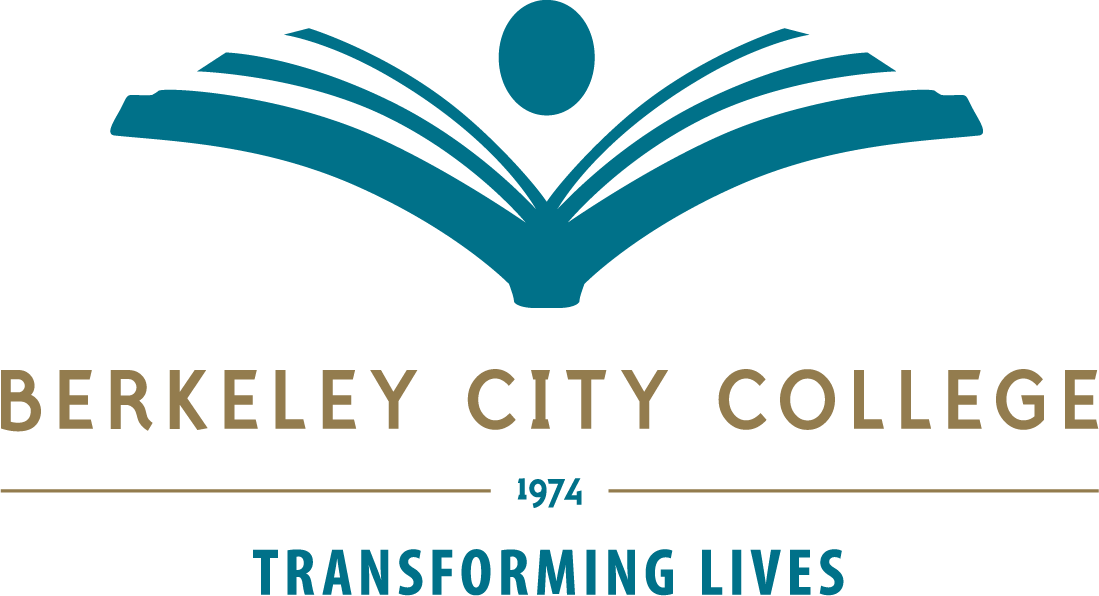 Vice President of Student ServicesService Area OutcomesSERVICE AREA OUTCOME 1: Encourage an environment that is welcoming, helpful and respectful for student success and equityMEASURES: Minutes of Student Services Council, Student Services Program Reviews, Student Activities and Campus Life, Welcome Desk, Student Ambassadors, Quick Stop, Admissions and Records, Financial Aid OfficeSERVICE AREA OUTCOME 2: Provide accurate and timely support services to studentsMEASURES: Counseling, EOPS, DSPS, Financial Aid Office, Admissions and Records, Career and Transfer Center, Veterans Services, Next Up, Student Activities and Campus Life, Student Equity and Achievement Program, FYELCSERVICE AREA OUTCOME 3: Ensure that Student Services information is communicated effectively with the campus and external communityMEASURES: Enrollment Management Committee Minutes, Website communication, College Catalog, Schedule